ชื่อโครงการ	โครงการเทศบาลตำบลพะตงร่วมใจจัดทำเมืองขยะเหลือศูนย์ผู้วิจัย 	นายอุดม ปวีณขจรวงศ์ (และทีมงาน)พื้นที่เป้าหมาย 	ลุ่มน้ำคลองอู่ตะเภาวัตถุประสงค์ของโครงการ	ส่งเสริมให้ทุกภาคส่วนมีส่วนร่วมและจิตสำนึกลดขยะส่งเสริมและพัฒนาสังคมรักษ์สิ่งแวดล้อมอย่างจริงจังเสริมสร้างความรู้ ทัศนคติ และปรับเปลี่ยนพฤติกรรมสุขภาพเกี่ยวกับการจัดการขยะประโยชน์ที่คาดหวังว่าจะได้รับของโครงการเครือข่ายรักษ์คลองอู่ตะเภาเมืองพะตงสามารถค้นหาศักยภาพของตนเอง  โดยร่วมมือกับหน่วยงานต่าง ๆ  เพื่อนำไปสู่ทางเลือกในการร่วมกันแก้ปัญหาสิ่งแวดล้อมชุมชนหรือป้องกันปัญหาสิ่งแวดล้อมชุมชนที่เกิดจากการขาดการดูแลที่เหมาะสมเป็นการสร้างโอกาสให้  เกิดการรวมกลุ่มและเชื่อมโยงกิจกรรมจากในหน่วยงานออกสู่สังคม                 ในลักษณะเครือข่ายรักษ์สิ่งแวดล้อม เพื่อให้เกิดการพัฒนาอย่างสร้างสรรค์ในระดับตนเองระดับกลุ่ม  และระดับสังคมสังคมคนรักษ์สิ่งแวดล้อมในหน่วยงานและชุมชนสามารถขับเคลื่อนนโยบายสาธารณะที่คำนึกถึง การทำงานแบบมีส่วนร่วมกันอย่างเป็นรูปธรรมด้วยนวัตกรรม “ขยะเหลือศูนย์”แกนนำหน่วยงานแกนนำชุมชน  แกนนำภาคอุตสาหกรรม  และแกนนำเยาวชนนักอนุรักษ์ มีกระบวนการสร้างเครือข่ายกันเอง  เพื่อช่วยกันพัฒนาและฟื้นฟูงานสิ่งแวดล้อม  ในชุมชนและในหน่วยงานให้มีบรรยากาศที่ปราศจากขยะจนสามารถไปสู่นวัตกรรม “ขยะเหลือศูนย์” ของจังหวัด	อย่างยั่งยืนกลุ่มเป้าหมายหน่วยงานต่างๆ ของเครือข่ายรักษ์คลองอู่ตะเภาเมืองพะตง: เทศบาล โรงงาน โรงเรียน ชุมชนการขยายผลของโครงการการมีส่วนร่วมของชุมชน และโรงเรียน  มีกิจกรรมรณรงค์จัดการขยะมูลฝอยโรงเรียนมีกิจกรรมแยกขยะและธนาคารขยะวิธีดำเนินการ 	- ตั้งคณะทำงาน	- ประชุมคณะทำงาน  เพื่อกำหนดวัน เวลา  และสถานที่  จัดกิจกรรมการออกใบฎีกา  และประสาน   วัดเข้าร่วมกิจกรรมทอดผ้าป่าขยะรีไซเคิล (วันศุกร์ที่  ๒๗  มกราคม  ๒๕๕๕  ณ  วัดทุ่งลุงตำบลพะตง  อำเภอหาดใหญ่  จังหวัดสงขลา)  โดยมีวัตถุประสงค์เพื่อจัดหาทุนสมทบ ในการพัฒนา ศาสนสถาน  และจัดซื้อครุภัณฑ์การแพทย์ประจำศูนย์บริการสาธารณสุขฯ  รวมทั้งพัฒนาอาคารเอนกประสงค์	- การประสานงานรับซื้อของเก่า ให้เข้ามารับซื้อขยะรีไซเคิลที่รวบรวมได้	- ประชาสัมพันธ์ เพื่อชี้แจงกิจกรรมให้ความรู้เกี่ยวกับประเภทของขยะรีไซเคิลที่คัดแยก และ           การเก็บรวบรวม วิธีการประชาสัมพันธ์กิจกรรม เช่น เสียงตามสาย วิทยุชุมชน หรือการประชุมสมาชิกในชุมชน	- จัดกิจกรรมทอดผ้าป่าขยะรีไซเคิล นัดบริจาคกองรวมไว้ที่วัด และให้ร้านรับซื้อของเก่ามารับซื้อ และนำเงินมอบถวายให้กับวัดต่อไป	- กิจกรรมจัดตั้งธนาคารขยะรีไซเคิล	- กิจกรรมจัดสถานที่ทิ้งขยะแยกประเภทในชุมชน	- กิจกรรมทำน้ำหมักจุลินทรีย์	- กิจกรรมทำน้ำยาเอนกประสงค์	- กิจกรรมอบรมเยาวชนต้นกล้าสิ่งแวดล้อมกับการจัดการขยะมูลฝอย ณ อำเภอปากพยูน จังหวัดพัทลุงการติดตามโครงการเกณฑ์มีไม่มีอย่างไรรูปภาพผลการดำเนินงานเป็นประโยชน์ต่อชุมชน/พื้นที่- สอดคล้องกับความต้องการในพื้นที่ และนโยบายของรัฐ ชุมชนมีการจัดการบริหารขยะอย่างต่อเนื่อง- เป็นประโยชน์ต่อชุมชน ในการจัดการขยะ ทำให้ชุมชนพะตงหน้าอยู่น่ามอง มากยิ่งขึ้น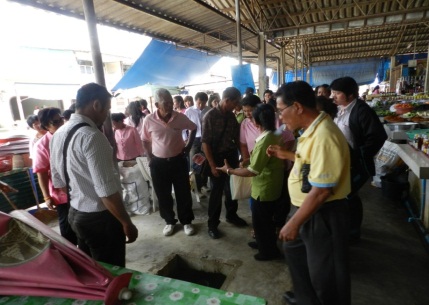 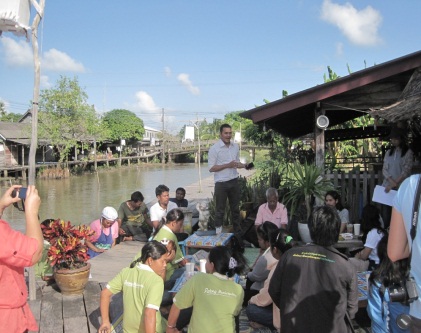 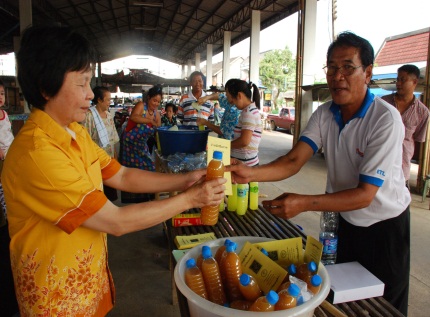 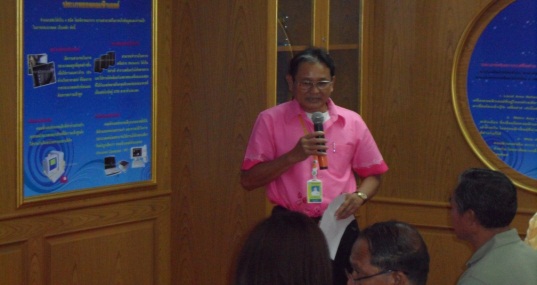 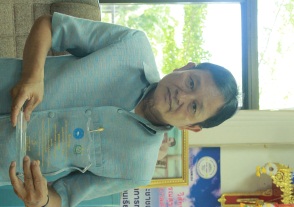 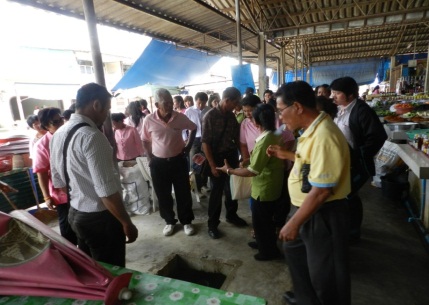 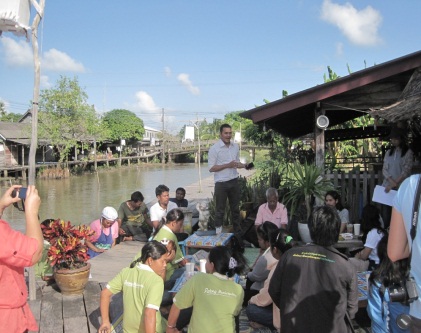 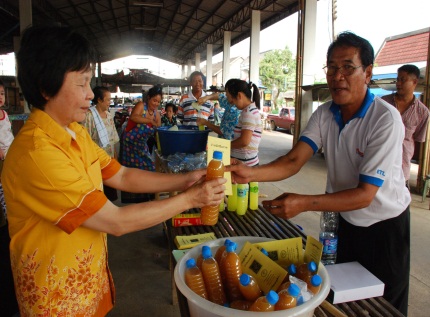 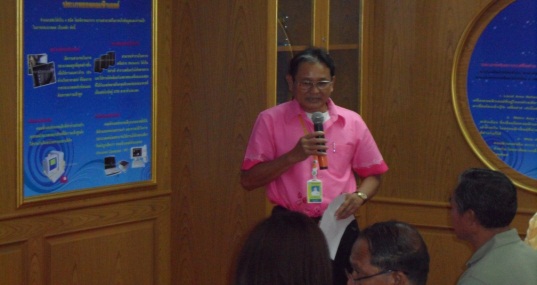 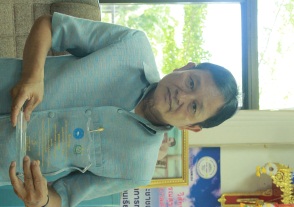 มีการดำเนินงานที่ต่อเนื่อง- มีโครงการอื่นขยายงานอย่างต่อเนื่อง/มีการต่อยอดจากโครงการนี้ เป็นอีกหลายๆโครงการที่ทางผู้วิจัยได้ทำ เช่น โครงการจัดระเบียบทางเท้า , การรณรงค์ขยะใส่ถุง เป็นต้น- ดำเนินการอย่างต่อเนื่องและเป็นงานหลังของ เทศบาลพะตงมีการขยายผลในเชิงจำนวนสมาชิก พื้นที่ร่วมดำเนินกิจกรรม- มีการขยายความรู้และโครงการไปยังพื้นที่ และกลุ่มชุมชน อื่น- มีการจัดวิทยุ เสียงตามสาย โดยผู้วิจัยในการให้ข้อมูลการจัดการขยะ- มีกลุ่มเทศบาลอื่น เข้ามาศึกษาดูงานจากการจัดการขยะของพื้นที่เทศบาลพะตงมีการเรียนรู้และพัฒนา- มีการพัฒนาอย่างต่อเนื่อง คิดต่อยอดโครงการใหม่ๆเช่นโครงการเทศบาลน่าอยู่, หน้าบ้านน่ามอง, การจัดระเบียบทางเท้า, การแยกถุงพลาสติก- มีการศึกษาดูการการจัดการขยะมีความสามารถในการบริการจัดการสู่ความยั่งยืน เช่น มีการระดมทุน มีองค์กรชุมชนทำหน้าที่ประสาน กำกับดูแล- ทำโครงการต่อยอดโดยใช้งบประมาณ เทศบาล เพราะการบริหารจัดการขยะเป็นงานหลักของเทศบาลพะตงอยู่แล้ว-  มีความสามารถในการบริการจัดการสู่ความยั่งยืน เพราะการจัดการขยะเป็นส่วนหนึ่งของแผนงาน กองสาธารณสุขและสิ่งแวดล้อม เทศบาลพะตง